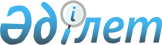 О внесении изменений в решение Тарбагатайского районного маслихата Восточно-Казахстанской области от 27 декабря 2021 года № 12/2-VII "О бюджете Тарбагатайского района на 2022-2024годы"Решение Тарбагатайского районного маслихата Восточно-Казахстанской области от 24 ноября 2022 года № 27/2-VII
      Тарбагатайский районный маслихат Восточно-Казахстанской области РЕШИЛ:
      1. Внести в решение Тарбагатайского районного маслихата Восточно-Казахстанской области "О бюджете Тарбагатайского района на 2022-2024 годы" от 27 декабря 2021 года №12/2-VII (зарегистрировано в Реестре государственной регистрации нормативных правовых актов под №26137) следующие изменения:
      пункт 1 изложить в следующей редакции:
      "1. Утвердить бюджет района на 2022-2024 годы, согласно приложениям 1, 2 и 3 соответственно, в том числе на 2022 год в следующих объемах:
      1) доходы – 3 770 271,0 тысяч тенге, в том числе:
      налоговые поступления – 1 345 592,2 тысяч тенге;
      неналоговые поступления – 11 796,0 тысяч тенге;
      поступления от продажи основного капитала – 0,0 тысяч тенге;
      поступления трансфертов – 2 412 882,8 тысяч тенге;
      2) затраты – 3 812 371,5 тысяч тенге;
      3) чистое бюджетное кредитование – 103 074,0 тысяч тенге, в том числе:
      бюджетные кредиты – 124 051,5 тысяч тенге;
      погашение бюджетных кредитов – 20 977,5 тысяч тенге;
      4) сальдо по операциям с финансовыми активами – 0,0 тысяч тенге;
      приобретение финансовых активов – 0,0 тысяч тенге;
      поступления от продажи финансовых активов государства – 0,0 тысяч тенге;
      5) дефицит (профицит) бюджета – -145 174,5 тысяч тенге;
      6) финансирование дефицита (использование профицита) бюджета – 145 174,5 тысяч тенге;
      поступление займов – 124 051,5 тысяч тенге;
      погашение займов – 20 977,5 тысяч тенге;
      используемые остатки бюджетных средств – 42 100,5 тысяч тенге.";
      приложения 1 к указанному решению изложить в редакции согласно приложения к настоящему решению.
      2. Настоящее решение вводится в действие с 1 января 2022 года. Бюджет Тарбагатайского района на 2022 год
					© 2012. РГП на ПХВ «Институт законодательства и правовой информации Республики Казахстан» Министерства юстиции Республики Казахстан
				
      Секретарь Тарбагатайского районного маслихата 

А. Богырбаев
Приложение 
к решению Тарбагатайского 
районного маслихата 
от 24 ноября 2022 года 
№ 27/2-VIIПриложение 1 
к решению Тарбагатайского 
районного маслихата 
от 27 декабря 2021 года 
№ 12/2-VII
Категория
Класс
Подкласс
Наименование
Сумма (тысяч тенге)
I. ДОХОДЫ
3 770 271,0
1
Налоговые поступления
1 345 592,2
01
Подоходный налог
699 505,0
1
Корпоративный подоходный налог
0,0
2
Индивидуальный подоходный налог
699 505,0
03
Социальный налог
596 226,2
1
Социальный налог
596 226,2
04
Hалоги на собственность
37 639,0
1
Hалоги на имущество
37 639,0
05
Внутренние налоги на товары, работы и услуги
8 205,0
2
Акцизы
3 337,0
4
Сборы за ведение предпринимательской и профессиональной деятельности
4 868,0
08
Обязательные платежи, взимаемые за совершение юридически значимых действий и (или) выдачу документов уполномоченными на то государственными органами или должностными лицами
4 017,0
1
Государственная пошлина
4 017,0
2
Неналоговые поступления
11 796,0
01
Доходы от государственной собственности
7 096,0
5
Доходы от аренды имущества, находящегося в государственной собственности
7 000,0
7
Вознаграждения по кредитам, выданным из государственного бюджета
96,0
06
Прочие неналоговые поступления
4 700,0
1
Прочие неналоговые поступления
4 700,0
3
Поступления от продажи основного капитала
0,0
03
Продажа земли и нематериальных актовов
0,0
1
Продажа земли
0,0
4
Поступления трансфертов
2 412 882,8
01
Трансферты из нижестоящих органов государственного управления
555,8
3
Трансферты из бюджетов городов районного значения, сел, поселков, сельских округов
555,8
02
Трансферты из вышестоящих органов государственного управления
2 412 327,0
2
Трансферты из областного бюджета
2 412 327,0
Функциональная группа
Функциональная группа
Функциональная группа
Функциональная группа
Функциональная группа
Сумма (тысяч тенге)
Функциональная подгруппа
Функциональная подгруппа
Функциональная подгруппа
Функциональная подгруппа
Сумма (тысяч тенге)
Администратор бюджетных программ
Администратор бюджетных программ
Администратор бюджетных программ
Сумма (тысяч тенге)
Программа
Программа
Сумма (тысяч тенге)
Наименование
Сумма (тысяч тенге)
II. ЗАТРАТЫ
3 812 371,5
01
Государственные услуги общего характера
622 037,7
1
Представительные, исполнительные и другие органы, выполняющие общие функции государственного управления
259 903,4
112
Аппарат маслихата района (города областного значения)
53 995,4
001
Услуги по обеспечению деятельности маслихата района (города областного значения)
52 635,4
003
Капитальные расходы государственного органа
0,0
005
Повышение эффективности деятельности депутатов маслихатов
1 360,0
122
Аппарат акима района (города областного значения)
205 908,0
001
Услуги по обеспечению деятельности акима района (города областного значения)
192 764,0
003
Капитальные расходы государственного органа
1 225,0
113
Целевые текущие трансферты нижестоящим бюджетам
11 919,0
2
Финансовая деятельность
2 677,5
459
Отдел экономики и финансов района (города областного значения)
2 677,5
003
Проведение оценки имущества в целях налогообложения
1 312,0
010
Приватизация, управление коммунальным имуществом, постприватизационная деятельность и регулирование споров, связанных с этим
1 365,5
9
Прочие государственные услуги общего характера
359 456,8
809
Отдел жилищно-коммунального хозяйства, пассажирского транспорта, автомобильных дорог, строительства, архитектуры и градостроительства района (города областного значения)
256 588,8
001
Услуги по реализации государственной политики на местном уровне в области жилищно-коммунального хозяйства, пассажирского транспорта, автомобильных дорог, строительства, архитектуры и градостроительства
94 940,0
015
Капитальные расходы государственного органа
500,0
113
Целевые текущие трансферты нижестоящим бюджетам
161 148,8
459
Отдел экономики и финансов района (города областного значения)
102 868,0
001
Услуги по реализации государственной политики в области формирования и развития экономической политики, государственного планирования, исполнения бюджета и управления коммунальной собственностью района (города областного значения)
63 918,0
113
Целевые текущие трансферты нижестоящим бюджетам
38 950,0
02
Оборона
63 836,0
1
Военные нужды
6 779,5
122
Аппарат акима района (города областного значения)
4 678,5
005
Мероприятия в рамках исполнения всеобщей воинской обязанности
4 678,5
2
Организация работы по чрезвычайным ситуациям
59 157,5
122
Аппарат акима района (города областного значения)
59 157,5
006
Предупреждение и ликвидация чрезвычайных ситуаций масштаба района (города областного значения)
35 259,0
007
Мероприятия по профилактике и тушению степных пожаров районного (городского) масштаба, а также пожаров в населенных пунктах, в которых не созданы органы государственной противопожарной службы
23 898,5
06
Социальная помощь и социальное обеспечение
1 252 073,5
1
Социальное обеспечение
535 249,3
451
Отдел занятости и социальных программ района (города областного значения)
535 249,3
005
Государственная адресная социальная помощь
535 249,3
2
Социальная помощь
664 674,7
451
Отдел занятости и социальных программ района (города областного значения)
664 674,7
002
Программа занятости
193 421,0
004
Оказание социальной помощи на приобретение топлива специалистам здравоохранения, образования, социального обеспечения, культуры, спорта и ветеринарии в сельской местности в соответствии с законодательством Республики Казахстан
56 537,3
006
Оказание жилищной помощи
1 292,0
007
Социальная помощь отдельным категориям нуждающихся граждан по решениям местных представительных органов
62 537,0
010
Материальное обеспечение детей-инвалидов, воспитывающихся и обучающихся на дому
3 941,0
014
Оказание социальной помощи нуждающимся гражданам на дому
186 705,4
015
Территориальные центры социального обслуживания пенсионеров и инвалидов
58 403,0
017
Обеспечение нуждающихся инвалидов протезно-ортопедическими, сурдотехническими и тифлотехническими средствами, специальными средствами передвижения, обязательными гигиеническими средствами, а также предоставление услуг санаторно-курортного лечения, специалиста жестового языка, индивидуальных помощников в соответствии с индивидуальной программой реабилитации инвалида
38 749,0
023
Обеспечение деятельности центров занятости населения
63 089,0
9
Прочие услуги в области социальной помощи и социального обеспечения
52 149,5
451
Отдел занятости и социальных программ района (города областного значения)
52 149,5
001
Услуги по реализации государственной политики на местном уровне в области обеспечения занятости и реализации социальных программ для населения
42 152,5
011
Оплата услуг по зачислению, выплате и доставке пособий и других социальных выплат
9 997,0
07
Жилищно-коммунальное хозяйство
227 102,5
1
Жилищное хозяйство
186 421,5
809
Отдел жилищно-коммунального хозяйства, пассажирского транспорта, автомобильных дорог, строительства, архитектуры и градостроительства района (города областного значения)
186 421,5
004
Обеспечение жильем отдельных категорий граждан
180 600,0
033
Проектирование, развитие и (или) обустройство инженерно-коммуникационной инфраструктуры
5 821,5
2
Коммунальное хозяйство
40 681,0
809
Отдел жилищно-коммунального хозяйства, пассажирского транспорта, автомобильных дорог, строительства, архитектуры и градостроительства района (города областного значения)
40 681,0
012
Функционирование системы водоснабжения и водоотведения
39 641,0
058
Развитие системы водоснабжения и водоотведения в сельских населенных пунктах
1 040,0
08
Культура, спорт, туризм и информационное пространство
539 978,1
1
Деятельность в области культуры
340 388,1
457
Отдел культуры, развития языков, физической культуры и спорта района (города областного значения)
340 388,1
003
Поддержка культурно-досуговой работы
340 388,1
2
Спорт
13 903,0
457
Отдел культуры, развития языков, физической культуры и спорта района (города областного значения)
13 903,0
008
Развитие массового спорта и национальных видов спорта
1 723,0
009
Проведение спортивных соревнований на районном (города областного значения) уровне
1 500,0
010
Подготовка и участие членов сборных команд района (города областного значения) по различным видам спорта на областных спортивных соревнованиях
10 680,0
3
Информационное пространство
71 083,5
457
Отдел культуры, развития языков, физической культуры и спорта района (города областного значения)
59 301,5
006
Функционирование районных (городских) библиотек
58 923,5
007
Развитие государственного языка и других языков народа Казахстана
378,0
456
Отдел внутренней политики района (города областного значения)
11 782,0
002
Услуги по проведению государственной информационной политики
11 782,0
9
Прочие услуги по организации культуры, спорта, туризма и информационного пространства
114 603,5
456
Отдел внутренней политики района (города областного значения)
64 736,5
001
Услуги по реализации государственной политики на местном уровне в области информации, укрепления государственности и формирования социального оптимизма граждан
33 401,5
003
Реализация мероприятий в сфере молодежной политики
31 335,0
457
Отдел культуры, развития языков, физической культуры и спорта района (города областного значения)
49 867,0
001
Услуги по реализации государственной политики на местном уровне в области культуры, развития языков, физической культуры и спорта
49 867,0
10
Сельское, водное, лесное, рыбное хозяйство, особо охраняемые природные территории, охрана окружающей среды и животного мира, земельные отношения
97 255,0
9
Прочие услуги в области сельского, водного, лесного, рыбного хозяйства, охраны окружающей среды и земельных отношений
97 255,0
459
Отдел экономики и финансов района (города областного значения)
33 860,5
099
Реализация мер по оказанию социальной поддержки специалистов
33 860,5
806
Отдел сельского хозяйства, земельных отношений и предпринимательства района (города областного значения)
63 394,5
001
Услуги по реализации государственной политики на местном уровне в области развития сельского хозяйства, земельных отношений и предпринимательства
63 394,5
12
Транспорт и коммуникации
530 817,5
1
Автомобильный транспорт
522 562,5
809
Отдел жилищно-коммунального хозяйства, пассажирского транспорта, автомобильных дорог, строительства, архитектуры и градостроительства района (города областного значения)
522 562,5
025
Обеспечение функционирования автомобильных дорог
87 873,8
045
Капитальный и средний ремонт автомобильных дорог районного значения и улиц населенных пунктов
343 615,7
051
Реализация приоритетных проектов транспортной инфраструктуры
91 073,0
9
Прочие услуги в сфере транспорта и коммуникаций
8 255,0
809
Отдел жилищно-коммунального хозяйства, пассажирского транспорта, автомобильных дорог, строительства, архитектуры и градостроительства района (города областного значения)
8 255,0
024
Организация внутрипоселковых (внутригородских), пригородных и внутрирайонных общественных пассажирских перевозок
8 255,0
13
Прочие
157 977,2
3
Поддержка предпринимательской деятельности и защита конкуренции
140,0
806
Отдел сельского хозяйства, земельных отношений и предпринимательства района (города областного значения)
140,0
012
Поддержка предпринимательской деятельности
140,0
9
Прочие
157 837,2
809
Отдел жилищно-коммунального хозяйства, пассажирского транспорта, автомобильных дорог, строительства, архитектуры и градостроительства района (города областного значения)
157 837,2
038
Реализация мероприятий по социальной и инженерной инфраструктуре в сельских населенных пунктах в рамках проекта "Ауыл-Ел бесігі"
157 827,2
043
Развитие инженерной инфраструктуры в рамках Государственной программы развития регионов до 2025 года
10,0
14
Обслуживание долга
13 494,0
1
Обслуживание долга
13 494,0
459
Отдел экономики и финансов района (города областного значения)
13 494,0
021
Обслуживание долга местных исполнительных органов по выплате вознаграждений и иных платежей по займам из областного бюджета
13 494,0
15
Трансферты
307 800,0
1
Трансферты
307 800,0
459
Отдел экономики и финансов района (города областного значения)
307 800,0
006
Возврат неиспользованных (недоиспользованных) целевых трансфертов
7,5
024
Целевые текущие трансферты из нижестоящего бюджета на компенсацию потерь вышестоящего бюджета в связи с изменением законодательства
9 157,0
038
Субвенции
267 849,0
054
Возврат сумм неиспользованных (недоиспользованных) целевых трансфертов, выделенных из республиканского бюджета за счет целевого трансферта из Национального фонда Республики Казахстан
30 786,5
III. ЧИСТОЕ БЮДЖЕТНОЕ КРЕДИТОВАНИЕ
103 074,0
Бюджетные кредиты
124 051,5
10
Сельское, водное, лесное, рыбное хозяйство, особо охраняемые природные территории, охрана окружающей среды и животного мира, земельные отношения
124 051,5
9
Прочие услуги в области сельского, водного, лесного, рыбного хозяйства, охраны окружающей среды и земельных отношений
124 051,5
459
Отдел экономики и финансов района (города областного значения)
124 051,5
018
Бюджетные кредиты для реализации мер социальной поддержки специалистов
124 051,5
5
Погашение бюджетных кредитов
20 977,5
01
Погашение бюджетных кредитов
20 977,5
1
Погашение бюджетных кредитов, выданных из государственного бюджета
20 977,5
IV. САЛЬДО ПО ОПЕРАЦИЯМ С ФИНАНСОВЫМИ АКТИВАМИ
0,0
Приобретение финансовых активов
0,0
6
Поступления от продажи финансовых активов государства
0,0
V. ДЕФИЦИТ (ПРОФИЦИТ) БЮДЖЕТА
-145 174,5
VI. ФИНАНСИРОВАНИЕ ДЕФИЦИТА (ИСПОЛЬЗОВАНИЕ ПРОФИЦИТА) БЮДЖЕТА
145 174,5
7
Поступления займов
124 051,5
01
Внутренние государственные займы
124 051,5
2
Договоры займа
124 051,5
16
Погашение займов
20 977,5
1
Погашение займов
20 977,5
459
Отдел экономики и финансов района (города областного значения)
20 977,5
005
Погашение долга местного исполнительного органа перед вышестоящим бюджетом
20 977,5
8
Используемые остатки бюджетных средств
42 100,5
01
Остатки бюджетных средств
42 100,5
1
Свободные остатки бюджетных средств
42 100,5